Послушај мелодију песме,запиши текст у свеску и илуструј песму!Музичка култураУСКРШЊЕ ЈУТРОУскршње јутро кад се јависваком на лицу осмех заблистаДанас је празник, данас се славидан васкрсења Исуса Христа.Шарена јаја на столу стојеу исплетеној корпи од прућа,свако од нас ће добити своје,остаће једно - наш чуваркућа.Поздравимо спаситеља,његова је била жељада нас води љубав, вера, нада.Човечанство нека целоИсусово следи дело.Христос воскресе - мир Божји нека влада!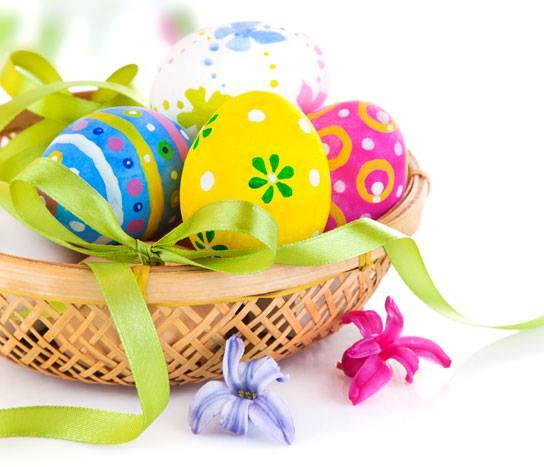 